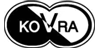 한국진공기술연구조합Korea Vacuum-Technology Research Association 서울특별시 서초구 언남11길 16-15 2층(양재동270-8),/ Tel : 02-553-7004  Fax : 02-501-4007  E-mail : kovra@kovra.or.kr, johnny0604@hanmail.net 2018 년 5월 2일문서번호 : 한진연 2018- 9호 수    신  : 연구조합 회원사 대표이사님참  조  : 마케팅 담당부장 제    목： 2018 일본 요코하마 진공전시회 참가 요청 귀사의 무궁한 발전을 기원합니다.다름이 아니오라, 2018년 일본 요코하마 진공전시회(Vacuum 2018)가 2018.9.5(수)~9.7(금)(3일간) Pacifico Yokohama 전시장에서 개최됨에  따라 다음과 같이 우리 연구조합에서 참가하여 중국 및 일본진공공업회와  진공기관간 한ㆍ중ㆍ일 교류회를 개최키로 하였습니다.다 음           □ 일시 및 장소 : 2018.9.5(수)~9.7(금), 일본 요코하마(Pacifico Yokohama 전시장)            □ 일정 계획(잠정)              ㅇ 2018.9.5(수) : 오전; 일본 도착 및 전시관람, 오후 또는 저녁; 한/중/일교류회              ㅇ 2018.9.6(목) : 일본 유수 진공관련 기업 현장 방문              ㅇ 2018.9.7(금) : 오전 : 투어, 오후 : 한국 도착 단, 일정 변경 가능이와 관련하여 부스 참가 또는 참관단 참가자 명단을 6월 1일까지 사무국에 신청하여 주시면 감사하겠습니다.단, 부스참가 가격은 : 1개 부스당( 3mⅩ3m=9m²) 250만원 내외(10부스 이상 단체할인 가격)붙임 : 1. 2018년 요코하마 진공전시회(VACUUM2018) 개요수신 처 : KOVRA 회원사 대표이사님. 끝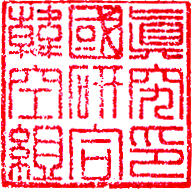 2018년 요코하마 진공전시회(VACUUM2018) 개요(영문 홈페이지http://biz.nikkan.co.jp/eve/vacuum/english/index.html 참조 작성)□ 규모 : 총 300부스 규모□ Theme(테마) : Vacuum(0)ⅩVacuum(0)=Infinity((00)□ 기간 : 2018.9.5(수)~7(금)(3일간), 10:00~17:00□ 장소 : Pacifico Yokohama□ 주최자 : 일본진공공업회(JVIA), 일본진공학회(JVS) ㅇ 연락처(JVIA) : +81-3-3459-1228, www.jvia.or,jp ㅇ 연락처(JVS) : +81-3-3431-4395 www.vacuum-jp.org□ 전시 조직위원회 : JVIA 전시위원회 ㅇ 위원장 : Fumiya Sakaguchi, Canon Aneiva Corporationㅇ 부위원장 : 일본 알박 Hideki Yoshizawa 등 11명 □ 공동 주최자 : The Nikkan Kogyo Shimbun Ltd.(일간공업신문사)□ 입장료 : 1인당 1천엔, 단 사전 등록자 및 초대권 소지자 무료□ 동시 개최 전시 전 The Nikkan Kogyo Shimbun Ltd 주최) ㅇ Difficult Manufacturing Technology Show(난 가공 기술전)/ Surface Structure Design Show(표면개질전시회))□ 주요 전시 품목 ㅇ 진공펌프 : 저진공 및 중진공펌프(오일로타리 진공펌프, 드라이진공펌프 등), 고진공펌프(터보분자펌프, 크라이오펌프 등), 초고진공펌프 및 진공배기 기기  ㅇ 진공측정기기 : 피라니 게이지. 이온진공게이지, 극초고진공 게이지, 박막필름측정기기, 조정장치ㅇ 진공 부품 및 소재 : 진공밸브, 진공스위치, 각종 도입단자, 진공펌프오일, 필름성형재료ㅇ 진공야금장치 : 진공용해관련, 진공열처리관련, 진공접합, 진공 개질 관련.ㅇ 진공화학장치 진공건조, 동결건조, 증류, 농축, 탈취, 진공냉각, 진공중합 관련장치ㅇ 진공박막형성가공장치 : 증착, 스퍼터링, 드러이 에칭, 애싱, 이온주입, CVD, 표면동결정성장,ㅇ 가스분석기기 : 자장질량분석기, 질량필터분석기, 가스 미량분석장치, 전자충격발광분광장치, ㅇ 표면분석장치 : 전자검출형잘량분석장치, 광전자분광분석장치,  나사형전자분광장치, 전자회절장치 및 기타 표면분석장치, 이온탐사 질량분석장치, 기타 이온탐사 분석장치, X레이 탐색기, X레이 자동회절계,  질량분석장계, 전자미량분석기, 기타 x레이탐색표면분석기ㅇ 시험기기 : 자동습기 탐색기, 쳄버공간 내 진공밀도/압력시험기기 및 기타 ㅇ 표면관찰장치 : 주사형터널 현미경, 스캐닝 전자현미경, 주사형 전자현미경, 투과형 전자현미경ㅇ 기타 진공응용기기 : 크리스탈 액체주입기, 진공포장, 진공충진, 진공흡착, 애폭시 주조, 진공주입, 진공승강기, 진공압착기, 진공쪽집게. 플라스마 세척기,ㅇ 서비스기기 : 유지, 수선/수정, 자장소프트웨어, 재활용 및 중고제품판매, 제조계약 ㅇ 요소장비 : 다양한 전기공급장치, 압축장비작동기, 경로조정기, 기계부품, 유량조정장치 ,□ 부스 참가 가격 :ㅇ 부스당 344,100엔(약 370만원), 단, 10부스 이상 참가 시 250만원 내외ㅇ 부스 크기 : 약 3mⅩ3m(9m²)한국진공기술연구조합
이사장 백충렬 직인ㅇ 신청양식(Application Form) 보내는 곳
To Event Division, Operations Center, Nikkan Kogyo Shimbun Ltd.
“Vacuum 2018” organizing ofﬁce
2-16, Kitahama-higashi, Chuo-ku, Osaka 540-0031, Japan
TEL：+81-6-6946-3384　FAX：+81+6+6946+3389
E-mail : vacuum@media.nikkan.co.jp